Applicant:3.  	Where Applicant is a company (registered under the Companies Acts): 4.	Person / Agent acting on behalf of the Applicant (if any): 5.	Person responsible for preparation of Drawings and Plans: 6.	Site:Legal Interest of Applicant in respect of the site the subject of the application: 8.	Site History:9.	Description of the Proposed Development:In the case of mixed development (e.g. residential, commercial, industrial, etc), please provide breakdown of the different classes of development and a breakdown of the gross floor area of each class of development:11.  Where the application relates to a building or buildings:12.  In the case of residential development please provide breakdown of
       residential mix: 13.	Social Housing: 14.	Where the application refers to a material change of use of any land or structure or the retention of such a material change of use: 15.	 Development Details: 16.   Services:Notices:18.	Pre-application Consultation: 19.	Confirmation Notice:20.	Application Fee: I hereby declare that, to the best of my knowledge and belief, the information given in this form is correct and accurate and that the application documents being deposited at the planning authority offices, and any other location specified by the Board in pre application consultations, including a website (if any) will be identical to the application documents being deposited with the Board.General Guidance Note:The range and format of material required to be compiled / submitted with any application in respect of a proposed strategic infrastructure development shall generally accord with the requirements for a planning application as set out in the Planning and Development Regulations, 2001 to 2018 and those Regulations should therefore be consulted prior to submission of any application. September 2018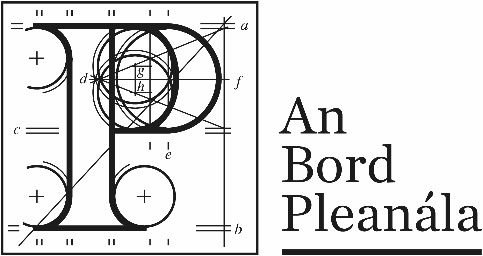 Application Form for Permission / Approval in respect of a Strategic Infrastructure DevelopmentPlease specify the statutory provision under which your application is being made:Name of Applicant:Address:Telephone No:Email Address (if any):Name(s) of company director(s): Registered Address (of company) Company Registration No.Telephone No.Email Address (if any)Name: Address: Telephone No.Mobile No. (if any)Email address (if any)Should all correspondence be sent to the above address? (Please tick appropriate box) (Please note that if the answer is “No”, all correspondence will be sent to the Applicant’s address) 
Yes:  [     ]    No:[    ]Contact Name and Contact Details (Phone number) for arranging entry on site if required / appropriate:Name:
Firm / Company:
Address:Telephone No:
Mobile No:
Email Address (if any):
Details all plans / drawings submitted – title of drawings / plans, scale and no. of copies submitted. This can be submitted as a separate schedule with the application form. Details all plans / drawings submitted – title of drawings / plans, scale and no. of copies submitted. This can be submitted as a separate schedule with the application form. Site Address / Location of the Proposed Development (as may best identify the land or structure in question)Ordnance Survey Map Ref No. (and the Grid Reference where available)Where available, please provide the application site boundary, as shown in the submitted plans / drawings, as an ESRI shapefile in the Irish Transverse Mercator (ITM IRENET95) co-ordinate reference system. Alternatively, a CAD file in .dwg format, with all geometry referenced to ITM, may be provided. Where available, please provide the application site boundary, as shown in the submitted plans / drawings, as an ESRI shapefile in the Irish Transverse Mercator (ITM IRENET95) co-ordinate reference system. Alternatively, a CAD file in .dwg format, with all geometry referenced to ITM, may be provided. Where available, please provide the application site boundary, as shown in the submitted plans / drawings, as an ESRI shapefile in the Irish Transverse Mercator (ITM IRENET95) co-ordinate reference system. Alternatively, a CAD file in .dwg format, with all geometry referenced to ITM, may be provided. Where available, please provide the application site boundary, as shown in the submitted plans / drawings, as an ESRI shapefile in the Irish Transverse Mercator (ITM IRENET95) co-ordinate reference system. Alternatively, a CAD file in .dwg format, with all geometry referenced to ITM, may be provided. Area of site to which the application relates in hectares Area of site to which the application relates in hectares Area of site to which the application relates in hectares                  haSite zoning in current Development Plan for the area:Site zoning in current Development Plan for the area:Existing use of the site & proposed use of the site:Existing use of the site & proposed use of the site:Name of the Planning Authority(s) in whose functional area the site is situated:Name of the Planning Authority(s) in whose functional area the site is situated:Please tick appropriate box to show applicant’s legal interest in the land or structure: Owner OccupierPlease tick appropriate box to show applicant’s legal interest in the land or structure: OtherWhere legal interest is “Other”, please expand further on your interest in the land or structure. Where legal interest is “Other”, please expand further on your interest in the land or structure. Where legal interest is “Other”, please expand further on your interest in the land or structure. If you are not the legal owner, please state the name and address of the owner and supply a letter from the owner of consent to make the application as listed in the accompanying documentation.If you are not the legal owner, please state the name and address of the owner and supply a letter from the owner of consent to make the application as listed in the accompanying documentation.If you are not the legal owner, please state the name and address of the owner and supply a letter from the owner of consent to make the application as listed in the accompanying documentation.Does the applicant own or have a beneficial interest in adjoining, abutting or adjacent lands? If so, identify the lands and state the interest.Does the applicant own or have a beneficial interest in adjoining, abutting or adjacent lands? If so, identify the lands and state the interest.Does the applicant own or have a beneficial interest in adjoining, abutting or adjacent lands? If so, identify the lands and state the interest.Details regarding site history (if known): Has the site in question ever, to your knowledge, been flooded? Yes:  [   ]     No: [    ] If yes, please give details e.g. year, extent: Are you aware of previous uses of the site e.g. dumping or quarrying? Yes:  [    ]    No:[     ] If yes, please give details: Are you aware of any valid planning applications previously made in respect of this land / structure? Are you aware of any valid planning applications previously made in respect of this land / structure? Are you aware of any valid planning applications previously made in respect of this land / structure? Yes:  [    ]     No: [    ]Yes:  [    ]     No: [    ]Yes:  [    ]     No: [    ]If yes, please state planning register reference number(s) of same if known and details of applicationsIf yes, please state planning register reference number(s) of same if known and details of applicationsIf yes, please state planning register reference number(s) of same if known and details of applicationsReg. Ref. No:Nature of Proposed DevelopmentNature of Final Decision of Application Grant of Refusal by Planning Authority / An Bord PleanálaIf a valid planning application has been made in respect of this land or structure in the 6 months prior to the submission of this application, then any required site notice must be on a yellow background in accordance with Article 19(4) of the Planning and Development regulations 2001 as amended. If a valid planning application has been made in respect of this land or structure in the 6 months prior to the submission of this application, then any required site notice must be on a yellow background in accordance with Article 19(4) of the Planning and Development regulations 2001 as amended. If a valid planning application has been made in respect of this land or structure in the 6 months prior to the submission of this application, then any required site notice must be on a yellow background in accordance with Article 19(4) of the Planning and Development regulations 2001 as amended. Is the site of the proposal subject to a current appeal to An Bord Pleanála in respect of a similar development?Is the site of the proposal subject to a current appeal to An Bord Pleanála in respect of a similar development?Is the site of the proposal subject to a current appeal to An Bord Pleanála in respect of a similar development?Yes:  [   ]  No:[   ]If yes please specify An Bord Pleanála Reference No.: ___________________________Yes:  [   ]  No:[   ]If yes please specify An Bord Pleanála Reference No.: ___________________________Yes:  [   ]  No:[   ]If yes please specify An Bord Pleanála Reference No.: ___________________________Brief description of nature and extent of developmentClass of Development: Gross Floor Area in m² Gross floor space of any existing buildings(s) in m2Gross floor space of proposed works in m2Gross floor space of work to be retained in m2 (if appropriate)Gross floor space of any demolition in m2 (if appropriate)Number of Studio 1 
Bed 1 
Bed 2 
Bed 2 
Bed 3 
Bed 4Bed 4 + Bed     Total Houses Apartments Number of car-parkingspaces to be provided Number of car-parkingspaces to be provided Number of car-parkingspaces to be provided Existing: Existing: Proposed: Proposed: Proposed: Total: Total: Please tick appropriate box: Yes No Is the application an application for permission for development to which Part V of the Planning and Development Act 2000 applies?If the answer to the above question is “yes” and the development is not exempt (see below), you must provide, as part of your application, details as to how you propose to comply with section 96 of Part V of the Act.If the answer to the above question is “yes” but you consider the development to be exempt by virtue of section 97 of the Planning and Development Act 2000, a copy of the Certificate of Exemption under section 97 must be submitted (or, where an application for a certificate of exemption has been made but has not yet been decided, a copy of the application should be submitted). If the answer to the above question is “no” by virtue of section 96 (13) of the Planning and Development Act 2000, details indicating the basis on which section 96 (13) is considered to apply to the development should be submitted. If the answer to the above question is “yes” and the development is not exempt (see below), you must provide, as part of your application, details as to how you propose to comply with section 96 of Part V of the Act.If the answer to the above question is “yes” but you consider the development to be exempt by virtue of section 97 of the Planning and Development Act 2000, a copy of the Certificate of Exemption under section 97 must be submitted (or, where an application for a certificate of exemption has been made but has not yet been decided, a copy of the application should be submitted). If the answer to the above question is “no” by virtue of section 96 (13) of the Planning and Development Act 2000, details indicating the basis on which section 96 (13) is considered to apply to the development should be submitted. If the answer to the above question is “yes” and the development is not exempt (see below), you must provide, as part of your application, details as to how you propose to comply with section 96 of Part V of the Act.If the answer to the above question is “yes” but you consider the development to be exempt by virtue of section 97 of the Planning and Development Act 2000, a copy of the Certificate of Exemption under section 97 must be submitted (or, where an application for a certificate of exemption has been made but has not yet been decided, a copy of the application should be submitted). If the answer to the above question is “no” by virtue of section 96 (13) of the Planning and Development Act 2000, details indicating the basis on which section 96 (13) is considered to apply to the development should be submitted. Existing use (or previous use where retention permission is sought)
Proposed use (or use it is proposed to retain)
Nature and extent of any such proposed use (or use it is proposed to retain).
Please tick appropriate box: If answer is yes please give detailsYESNO                                                   Does the proposed development involve the demolition of a Protected Structure(s), in whole or in part?Does the proposed development involve the demolition of a Protected Structure(s), in whole or in part?Does the proposed development consist of work to a protected structure and / or its curtilage or proposed protected structure and / or its curtilage?Does the proposed development consist of work to a protected structure and / or its curtilage or proposed protected structure and / or its curtilage?Does the proposed development consist of work to the exterior of a structure which is located within anarchitectural conservation area (ACA)?Does the proposed development consist of work to the exterior of a structure which is located within anarchitectural conservation area (ACA)?Does the application relate to development which affects or is close to a monument or place recorded under section 12 of the National Monuments (Amendment) Act, 1994.Does the application relate to development which affects or is close to a monument or place recorded under section 12 of the National Monuments (Amendment) Act, 1994.Does the application relate to work within or close to aEuropean Site or a Natural Heritage Area?Does the application relate to work within or close to aEuropean Site or a Natural Heritage Area?Does the development require the preparation of a Natura Impact Statement?Does the development require the preparation of a Natura Impact Statement?Does the proposed development require the preparation of an Environmental Impact Assessment Report?Does the proposed development require the preparation of an Environmental Impact Assessment Report?Do you consider that the proposed development is likely to have significant effects on the environment in a transboundary state?Do you consider that the proposed development is likely to have significant effects on the environment in a transboundary state?Does the application relate to a development which comprises or is for the purpose of an activity requiring an integrated pollution prevention and control licenseDoes the application relate to a development which comprises or is for the purpose of an activity requiring an integrated pollution prevention and control licenseDoes the application relate to a development which comprises or is for the purpose of an activity requiring a waste license? Does the application relate to a development which comprises or is for the purpose of an activity requiring a waste license? Do the Major Accident Regulations apply to the proposed development?Do the Major Accident Regulations apply to the proposed development?Does the application relate to a development in a Strategic Development Zone?Does the application relate to a development in a Strategic Development Zone?Does the proposed development involve the demolition of any habitable house?Does the proposed development involve the demolition of any habitable house?Proposed Source of Water Supply:
Existing connection: [ ] New Connection: [ ]
Public Mains: [ ] Group Water Scheme: [ ] Private Well:[ ]
Other (please specify):
____________________________________________________
Name of Group Water Scheme (where applicable):
______________________________________________________
Proposed Wastewater Management / Treatment:

Existing: [ ] New:[ ]
Public Sewer: [ ] Conventional septic tank system: [ ]
Other on site treatment system: [ ] Please Specify:
___________________________________________

Proposed Surface Water Disposal:

Public Sewer / Drain:[ ] Soakpit:[ ]
Watercourse: [ ] Other: [ ] Please specify:

Details of public newspaper notice – paper(s) and date of publication
Copy of page(s) of relevant newspaper enclosed Yes: [  ]   No:[  ]Details of site notice, if any, - location and date of erection
Copy of site notice enclosed Yes: [  ]  No:[  ]Details of other forms of public notification, if appropriate e.g. websiteDate(s) of statutory pre-application consultations with An Bord PleanálaSchedule of any other pre application consultations –name of person / body and date of consultation to be provided as appropriate and also details of any general public consultations i.e. methods, dates, venues etc. This can be submitted as a separate schedule with the application form. Enclosed:Yes:  [    ]  No:[    ]Schedule of prescribed bodies to whom notification of the making of the application has been sent and a sample copy of such notification.Enclosed:Yes:  [    ]  No:[    ]Copy of Confirmation NoticeAttach a copy of the confirmation notice in relation to the EIA Portal where an EIAR accompanies the application.
Fee Payable 
Signed:
(Applicant or Agent as appropriate)Date: 
